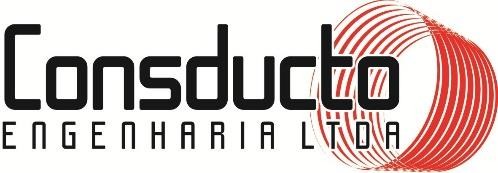 CONSDUCTO ENGENHARIALTDA CNPJ 08.728.600/0001-82RUA CALIXTO MACHADO, Nº 21 – SALA N, PIRES FAÇANHA, EUSÉBIO - CERELATÓ' RIÓ FÓTÓGRA' FICÓ 5° MEDIÇA˜ ÓRETROFIT DAS FACHADAS, RECUPERAÇÃO ESTRUTURAL, IMPERMEABILIZAÇÃO E OUTROS SERVIÇOS GERAIS NO PRÉDIO DOM HELDER CÂMARACONTRATO Nº 12/2023FORTALEZA/CERELATÓRIO FOTOGRÁFICO DE MEDIÇÃORELATÓRIO FOTOGRÁFICO DE MEDIÇÃOINSTALAÇÃO DA ESTRUTURA EM ACM NA FACHADA SUL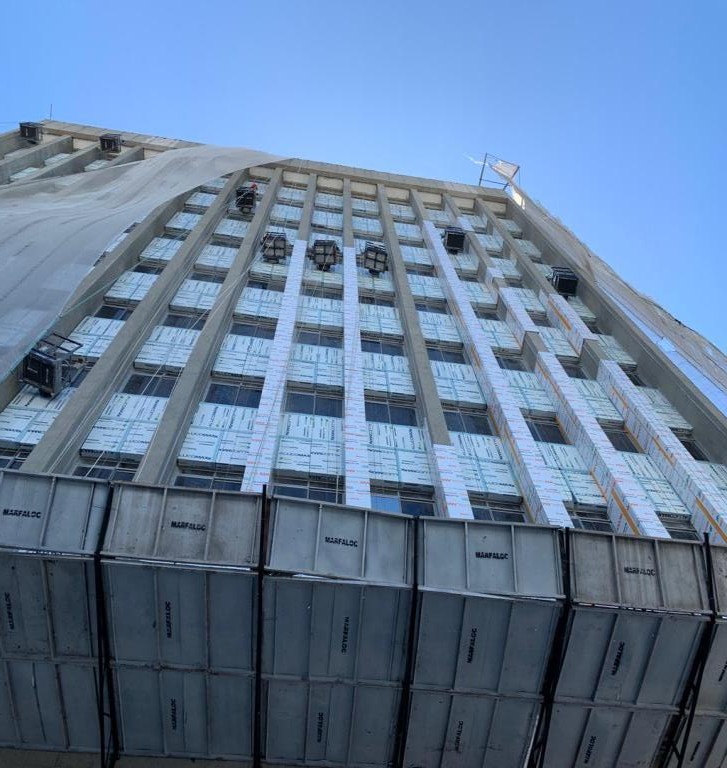 DEMOLIÇÃO, REGULARIZAÇÃO E IMPERMEABILIZAÇÃO DA FACHADA NORTE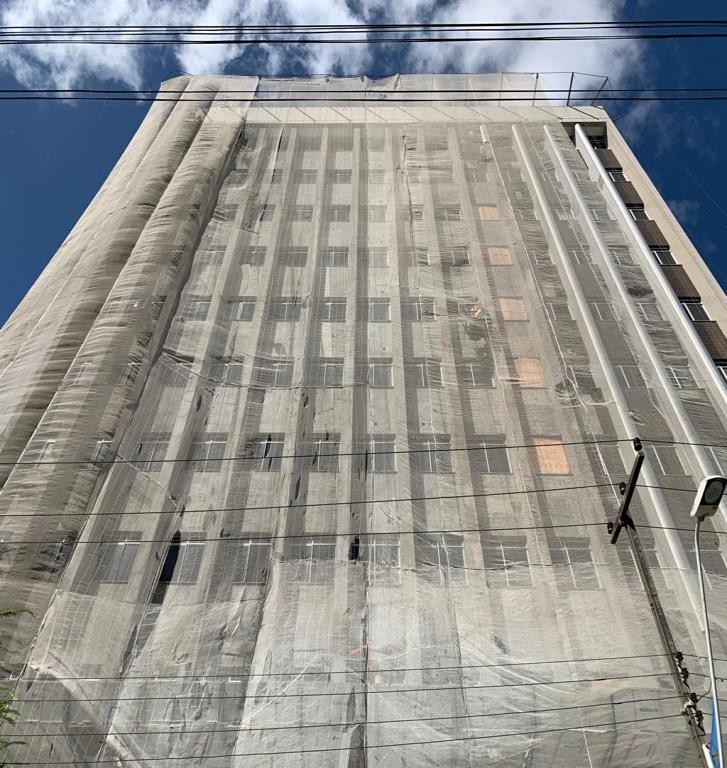 DEMOLIÇÃO DA FACHADA LESTE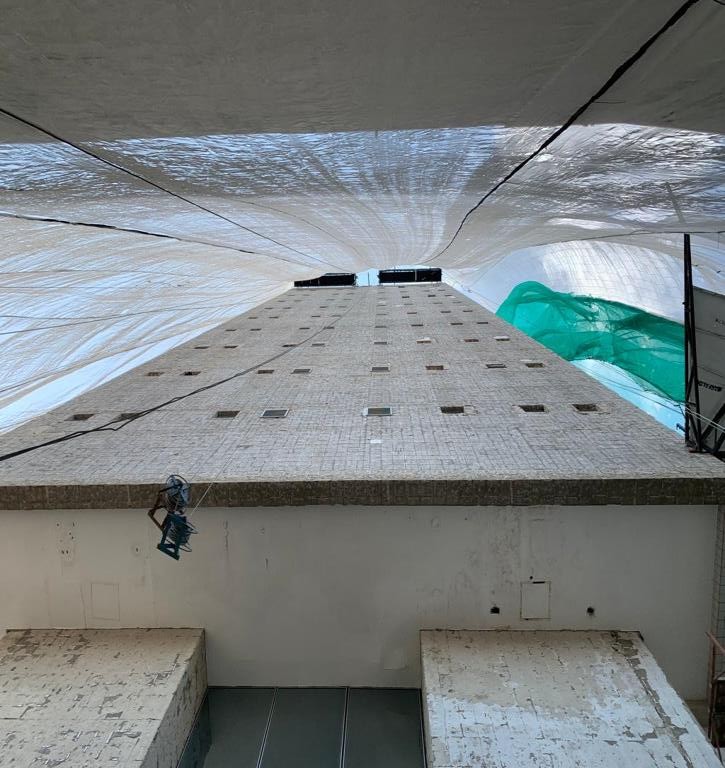 ASSENTAMENTO DO REVESTIMENTO NA FACHADA LESTE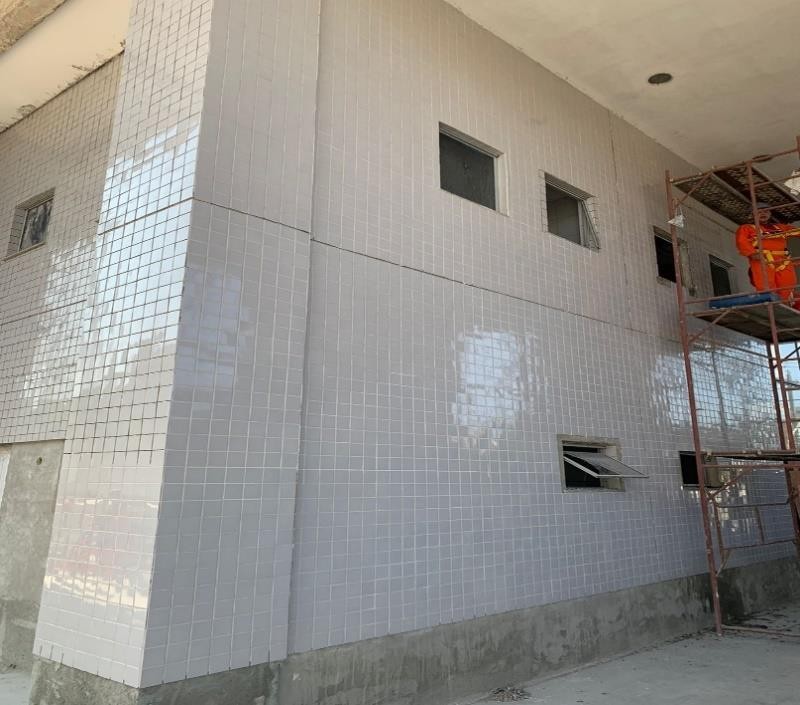 RELATÓRIO FOTOGRÁFICO DE MEDIÇÃORELATÓRIO FOTOGRÁFICO DE MEDIÇÃOSUBSTITUIÇÃO DE MODULOS DE TOMADA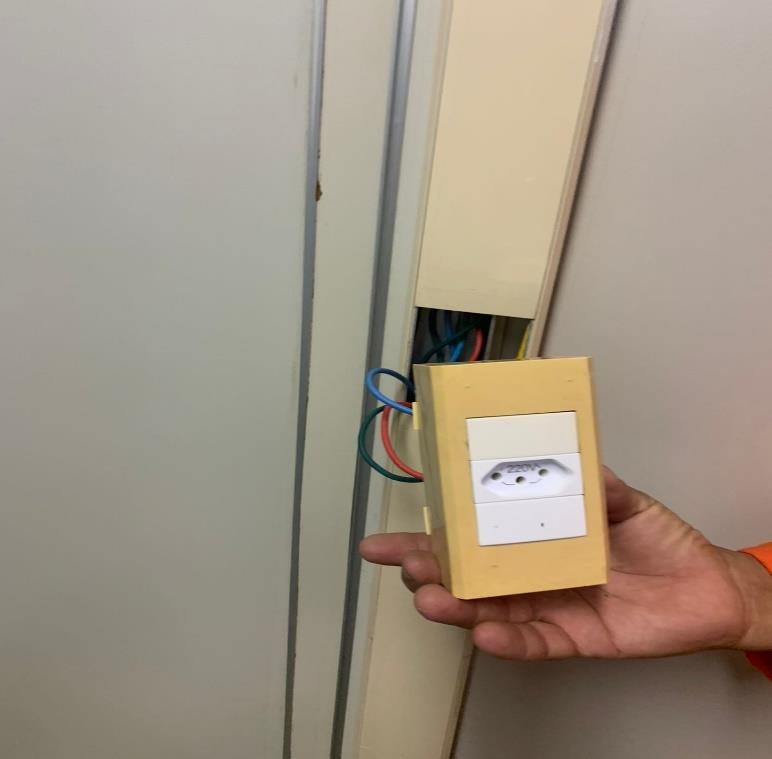 FABRICAÇÃO DE ACM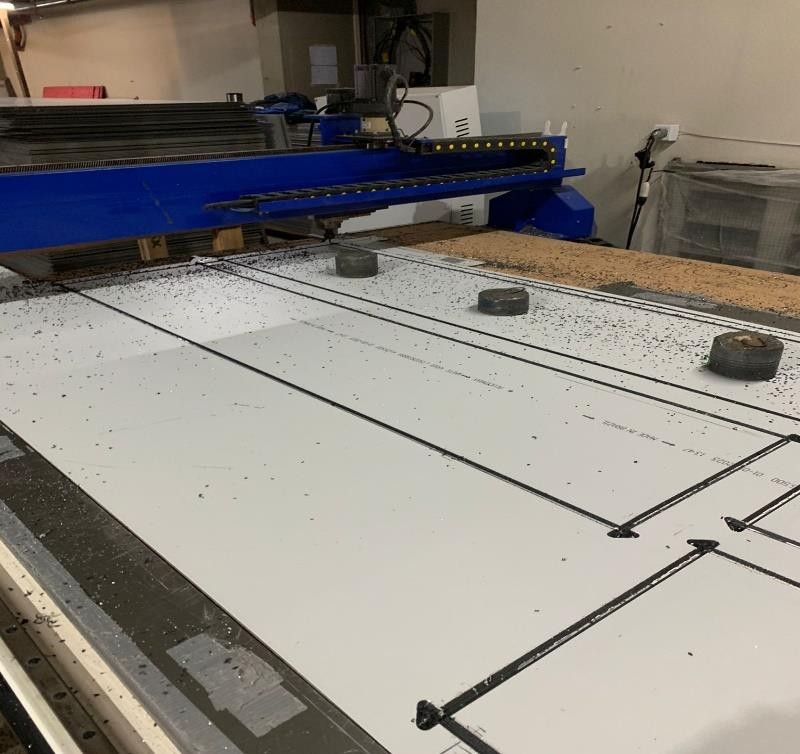 INSTALAÇÃO DE ACM NA FACHADA SUL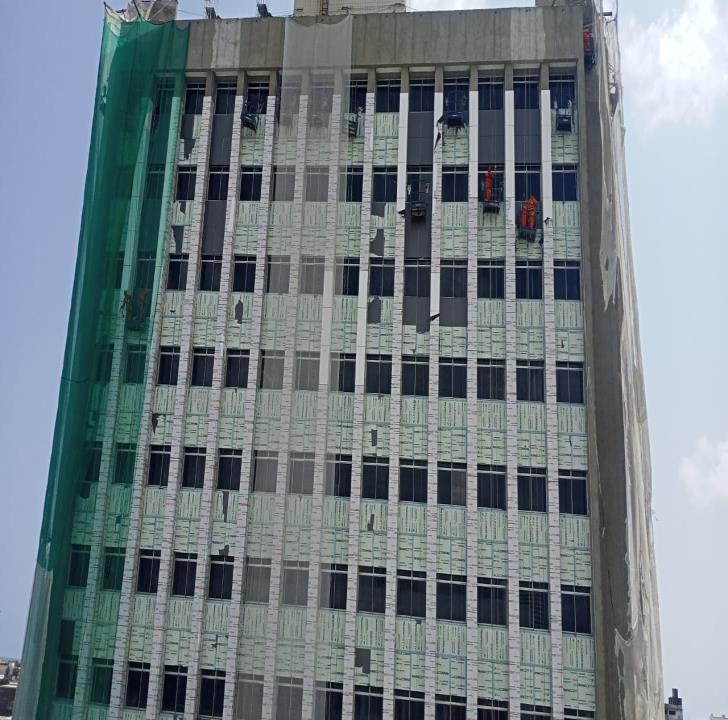 ASSENTAMENTO DO REVESTIMENTO NA FACHADA SUL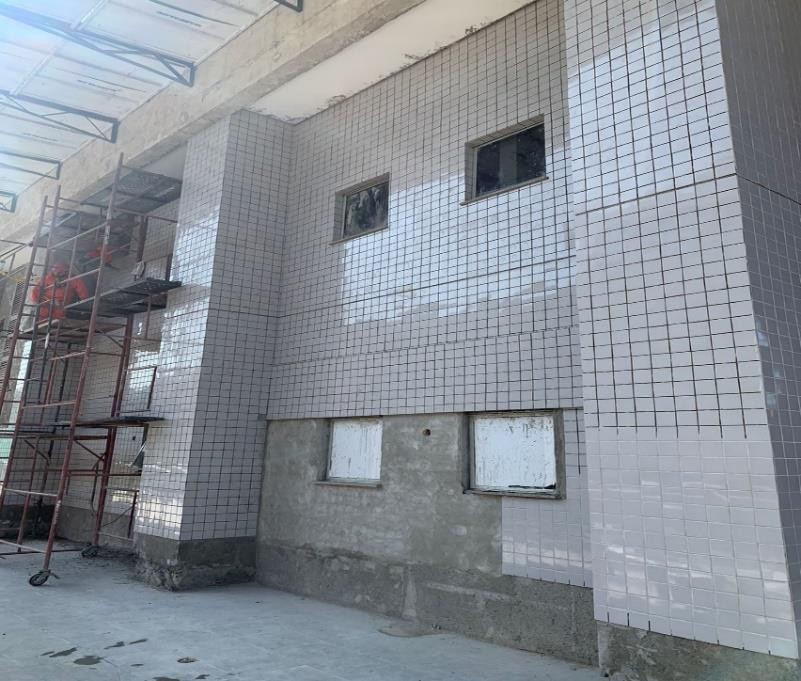 RELATÓRIO FOTOGRÁFICO DE MEDIÇÃORELATÓRIO FOTOGRÁFICO DE MEDIÇÃOINSTALAÇÃO DE ACM NA FACHADA NORTE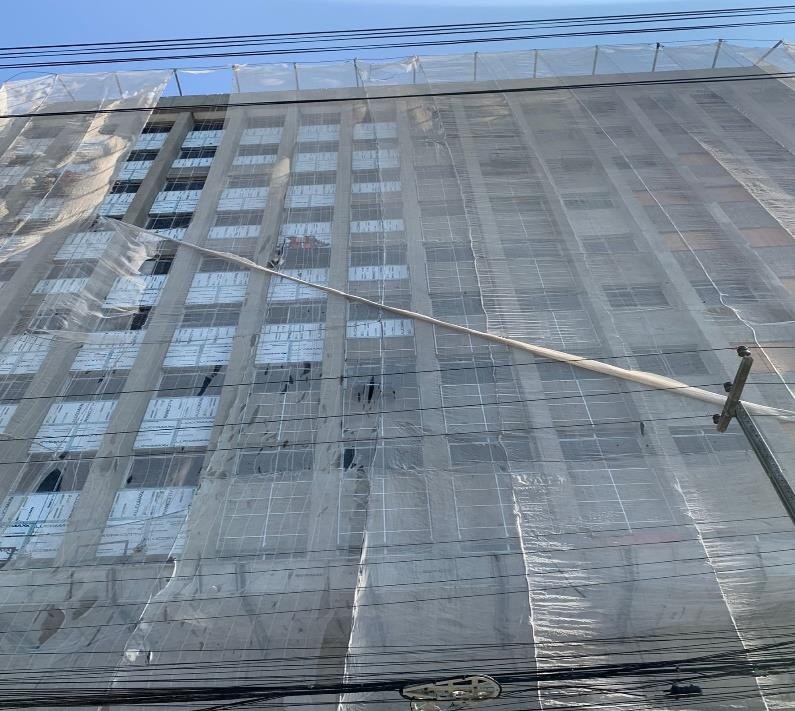 INSTALAÇÃO DE ACM NA FACHADA SUL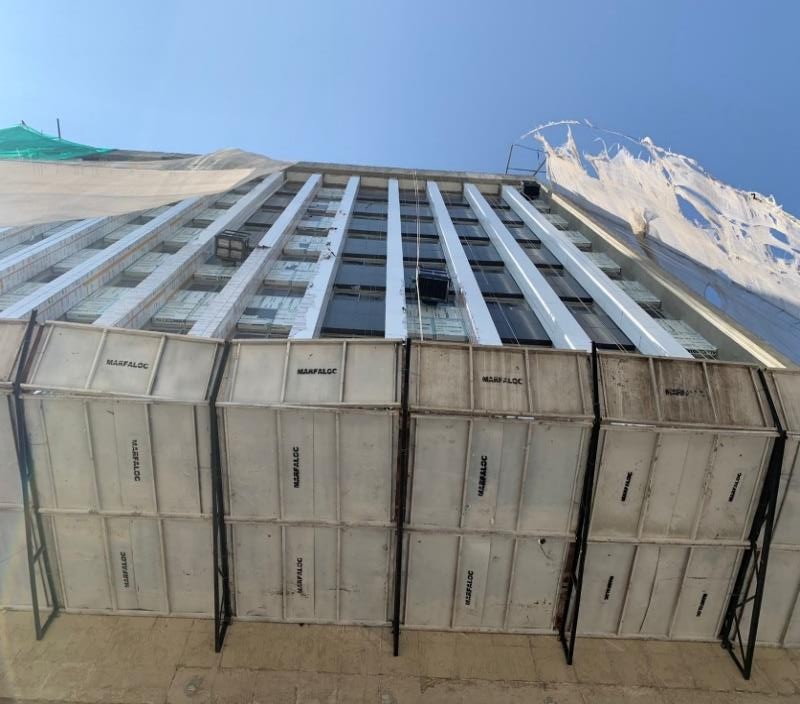 ASSENTAMENTO DO REVESTIMENTO NA FACHADA LESTE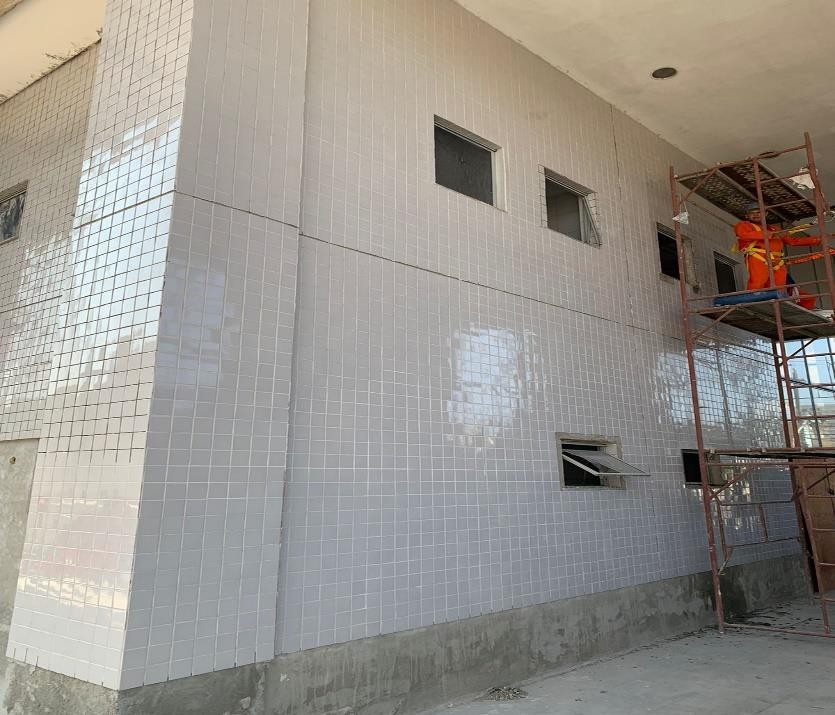 DEMOLIÇÃO E REGULARIZAÇÃO DA FACAHDA OESTE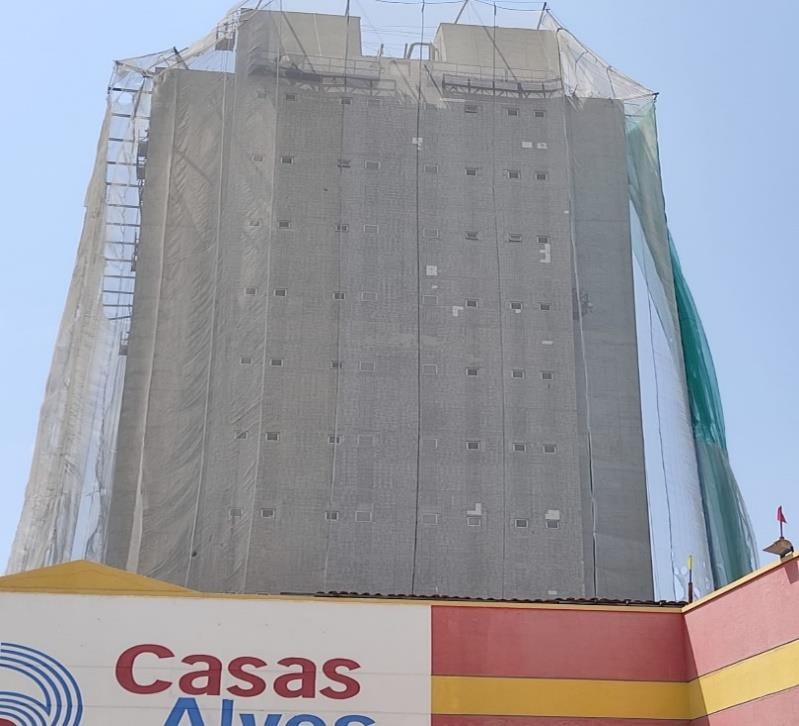 